Liturgie Eeuwigheidszondag, zondag Voleinding.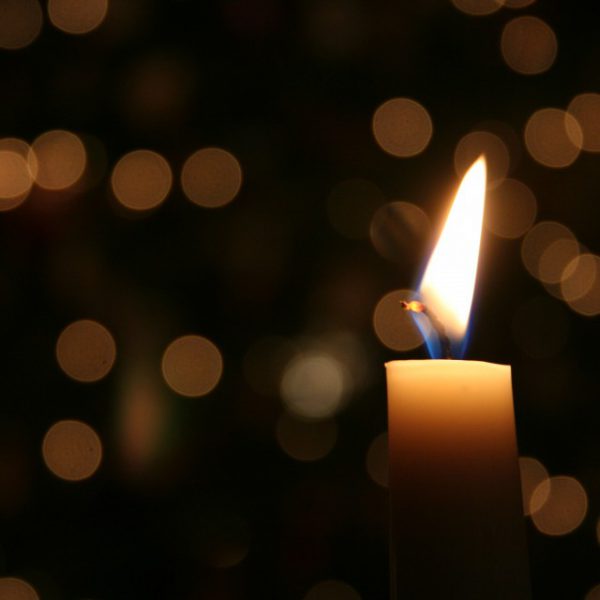 Zondag 22 november 2020Kerk tussen de DijkenAanvang: 9.30 uurVoorganger:	kerkelijk werker Peter GlasOrganist:		Frans StapLied voor de dienst: Luisterlied: `Heer, ik kom tot U` -- https://dagelijksebroodkruimels.nl/opwekking-488/Heer ik kom tot U
Neem mijn hart verander mij
Als ik U ontmoet, vind ik rust bij UWant Heer ik heb ontdekt, dat als ik aan uw voeten ben, trots en twijfel wijken, voor de kracht van Uw liefde-Refrein-
Houd mij vast, laat Uw liefde stromen
Houd mij vast, heel dicht bij Uw hart
Ik voel Uw kracht, en stijg op als een arend
Dan zweef ik op de wind, gedragen door Uw Geest, En de kracht van Uw liefde.Heer kom dichter bij, dan kan ik Uw schoonheid zien
En Uw liefde voelen diep in mij en Heer leer mij Uw wil, zodat ik U steeds dienen kan. En elke dag mag leven
Door de kracht van Uw liefde-Refrein 2x-
Houd mij vast, laat Uw liefde stromen
Houd mij vast, heel dicht bij Uw hart
Ik voel Uw kracht, en stijg op als een arend
Dan zweef ik op de wind, gedragen door Uw Geest, En de kracht van Uw liefde.Houd mij vast, laat Uw liefde stromen
Houd mij vast, heel dicht bij Uw hart
Ik voel Uw kracht, en stijg op als een arend
Dan zweef ik op de wind, gedragen door Uw Geest, En de kracht van Uw liefde.-Slot 2x-
Dan zweef ik op de wind, gedragen door Uw Geest, En de kracht van Uw liefde.AfkondigingenAanvangslied: Psalm 130: 3 en 43. Ik heb mijn hoop gevestigd op God de Heer die hoort. Mijn hart, hoezeer onrustig, wacht zijn verlossend woord. Nog meer dan in de nachten wachters het morgenlicht, blijf ik, o Heer, verwachten Uw lichtend aangezicht.4. Gij al Gods bondgenoten zie naar de toekomst uit! De Heer is vastbesloten tot goedertierenheid! Hoor aan de goede tijding: Hij geeft in zijn geduld aan Israël bevrijding van onrecht en van schuld. Eeuwigheidszondag, zondag Voleinding; inleidende woordenGedicht van Marinus van den Berg - `Handen`	Stil gebedGebed om ontfermingLied: `Abba Vader` - Evangelische liedbundel 376: 1 en 2Abba, Vader, U alleen, U behoor ik toe. U alleen doorgrondt mijn hart, U behoort het toe. Laat mijn hart steeds vurig zijn, U laat nooit alleen Abba, Vader, U alleen, U behoor ik toe. Abba, Vader, laat mij zijn slechts van u alleen. Dat mijn wil voor eeuwig zij d ‘uwe en anders geen. Laat mijn hart nooit koud zijn Heer. Laat mij nimmer gaan. Abba, Vader, laat mij zijn slechts van U alleen.Gebed bij de opening van het WoordSchriftlezingen uit het Oude Testament: Psalm 91: 1 en 2: 8 t/m 16 en Jeremia 17: 7 en 8Psalm 91Wie in de beschutting van de Allerhoogste woont     en overnacht in de schaduw van de Ontzagwekkende, zegt tegen de HEER: ‘Mijn toevlucht, mijn vesting, mijn God, op u vertrouw ik.’Verzen 11 – 1611Hij vertrouwt je toe aan zijn engelen, die over je waken waar je ook gaat. 12 Hun handen zullen je dragen, je voet zul je niet stoten aan een steen. Leeuw en adder zul je vertrappen, roofdier en slang vermorzelen. 14Ik zal bevrijden wie mij liefheeft en beschermen wie met mijn naam vertrouwd is. Roep je mij aan, ik geef antwoord, in de nood zal ik bij je zijn, je bevrijden en met roem overladen,je overvloed geven van dagen. Ik zal je redding zijn.’Jeremia 17 : 7 en 8Gezegend wie op de Heer vertrouwt, wiens toeverlaat de Heer is. Hij is als een boom geplant aan het water, zijn wortels reiken tot in de rivier. Hij merkt de komst van de hitte niet op, zijn bladeren blijven altijd groen. Tijden van droogte deren hem niet, steeds weer draagt hij vrucht. 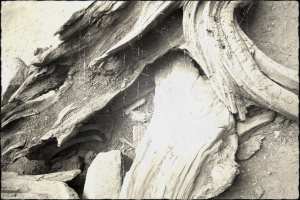 Lied: 170 Evangelische liedbundel – vers 1Groot is uw trouw o Heer, mijn God en Vader,
er is geen schaduw van omkeer bij U.
Ben ik ontrouw, Gij blijft altijd dezelfde,
die Gij steeds waart, dat bewijst Gij ook nu.

Groot is Uw trouw, o Heer, groot is Uw trouw, o Heer,
iedere morgen aan mij weer betoond.
Al wat ik nodig had, hebt Gij gegeven,
groot is Uw trouw, o Heer, aan mij betoond.Schriftlezing uit het Nieuwe Testament: Openbaring 22: 1 en 2Hij liet me een rivier zien met water dat leven geeft.
De rivier was helder als kristal en ontsprong aan de troon van God en van het Lam.
In het midden van het plein van de stad en aan weerskanten van de rivier stond een levensboom, die twaalf vruchten gaf, elke maand zijn eigen vrucht.
De bladeren van de boom brachten de volken genezing.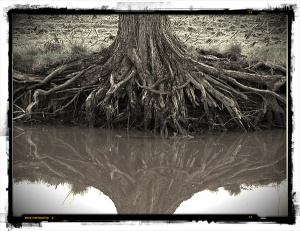 Lied: 727: 1, 2 en 10Voor alle heil’gen in de heerlijkheid
die U beleden in hun aardse strijd,
zij uw naam lof, o Jezus, te allen tijd
Halleluja, halleluja!

Gij waart hun rots, hun burg en al hun macht
Gij, Heer, hun loods en licht in storm en nacht;
Gij hebt uw pelgrims veilig thuis gebracht.
Halleluja, halleluja!Van alle einders, van de verste kust
zullen zij vinden vrede, feest en rust,
U lovend, Vader, Zoon, Heilige Geest
Halleluja, halleluja!Overdenking: `Mag ik dan bij jou…bij U`Orgelspel: `Er is een land van louter licht` - lied 753 (nieuw liedboek)We gedenken:Wij noemen de namen van hen die gestorven zijn en wij gedenken wat wij in hen hebben ontvangen om daarmee in deze wereld Gods toekomst te verwachten en zijn wil te doen.Nelie Schaap – Regnerus  26 maart 1942  -  5 november 2019Pieter Hoekstra                  14 april 1922     -  28 januari 2020Pietje de Vries                    21 april 1939     -  7 mei 2020 Jacob Hoekstra                  4 oktober 1949  -  14 mei 2020  - We gedenken hem als gemeente ook door te luisteren naar O, wat een dag zal dat zijn  https://youtu.be/clU_ETYP8OITaeke Postma                    3 januari 1946    -  22 juni 2020Hierna: orgelspel –  `Je hoeft niet bang te zijn`- lied 935 (nieuw liedboek)Ontsteken van een kaars: We steken een kaars aan voor  de mensen van wie de gedachtenis voortleeft in onze harten.Vervolgens orgelspel: `Neem, Heer, mijn beide handen`. Evangelische liedbundel 235Dankgebed, voorbeden, Onze VaderCollecte(n) – kan ook via bankrekening NL88RABO0138805180 overgemaakt worden – bij de uitgangOrgelspel; mededelingen van de voorganger, de overige mededelingen kunnen gelezen worden van het scherm.Slotlied: Lichtstad met uw paarlen poortenLichtstad met uw paarlen poorten
Wond're stad zo hoog gebouwd
Nimmer heeft men op deez' aarde
Ooit uw heerlijkheid aanschouwd

Daar zal ik mijn Heer ontmoeten
Luist'ren naar zijn liefdestem
Daar geen rouw meer en geen tranen
In het nieuw JeruzalemHeilig oord vol licht en glorie
Waar de boom des levens bloeit
En de stroom van levend water
Door de gouden godsstad vloeit

Daar zal ik mijn Heer ontmoeten
Luist'ren naar zijn liefdestem
Daar geen rouw meer en geen tranen
In het nieuw JeruzalemZegenbede, orgelspel bij het verlaten van de kerk